.START : After Intro 8 CRESTART: On Wall 1,2,4,5 After 26 CountSHUFFLE - SIDE - TOGETHER - COUSTER STEP#II. SIDE ROCK - TURN ¼ COUSTER STEP -FORWARD ROCK -TURN 1/4 SACHEE#III. FORWRD&FLICK ROCK-BACK SHUFFLE - BACK- TURN1/4 - CROSS SHUFFLE#IV. SCISOR R/L - FORWARD ROCK-TURN 1/2 TRIPLE STEP(Here Restart on Wall1,2,4,6)TAG : 4 Count After Wall 6TURN 3/4 TO RIGHTContact: syafrinurasfitri66@gmail.comLinedance Lady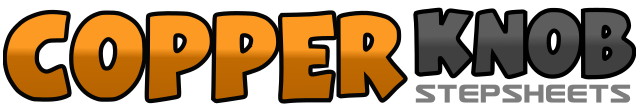 .......Count:32Wall:0Level:Improver.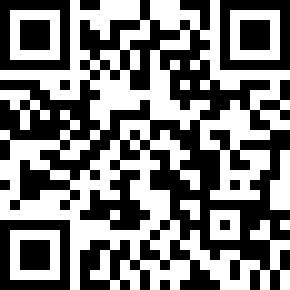 Choreographer:Syafri's Fitri (INA) - September 2021Syafri's Fitri (INA) - September 2021Syafri's Fitri (INA) - September 2021Syafri's Fitri (INA) - September 2021Syafri's Fitri (INA) - September 2021.Music:Lady - Kenny RogersLady - Kenny RogersLady - Kenny RogersLady - Kenny RogersLady - Kenny Rogers........1 2Step R to side, L close to R3&4Step R forwd, L close to R, step R forwd5 6Step L to side, R close to L7&8Step L back, R close to L, step L forward1 2Step R to side, recover on L3&41/4 Turn right step R sweep back, L close to R, step R frwd5 6Step L forwd, recover on R7&81/4 Turn left step L to side, R close to L, step L to side1 2Step R forward (with L flick), recover on L3&4Step R back, L close to R, step R back5 6Step L back, 1/4 turn right step R to side7&8Step L cross over R, step R to side, step L cross over R1&2Step R to side, L close to R,step R cross over L3&4Step L to side, R close to L,step L cross over R5 6Step R forward, recover on L7&81/4 turn right step R to side, recover on L, 1/4 turn right step R forward12341/4 Turn right step L/R/L to side, R touch together